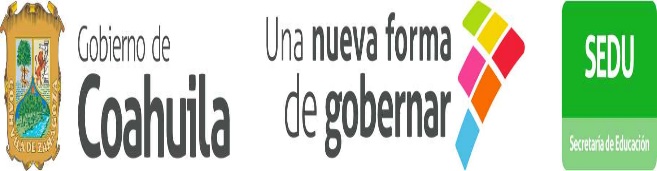 Nombre de la  Reunión: DE ORGANIZACIÓN 5° GRADOLugar:            SUPERVISION ESCOLAR Z 134Fecha:           14 DE SEPTIEMBRE 2015Horario:        12:00 – 13:00Nombre de la  Reunión: DE ORGANIZACIÓN 5° GRADOLugar:            SUPERVISION ESCOLAR Z 134Fecha:           14 DE SEPTIEMBRE 2015Horario:        12:00 – 13:00Responsable: PROFRA. DORA ELIA OBREGON VEGA,  Participantes: MAESTROS DE 5° GRADO DE LA ZONA ESCOLARResponsable: PROFRA. DORA ELIA OBREGON VEGA,  Participantes: MAESTROS DE 5° GRADO DE LA ZONA ESCOLARResponsable: PROFRA. DORA ELIA OBREGON VEGA,  Participantes: MAESTROS DE 5° GRADO DE LA ZONA ESCOLARResponsable: PROFRA. DORA ELIA OBREGON VEGA,  Participantes: MAESTROS DE 5° GRADO DE LA ZONA ESCOLAR                      OBJETIVOS:SUSTENTO OCICOMPARTIR EXPERIENCIAS.ORGANIZACIÓN DE ESTRATEGIAS (POR FECHAS) ACUERDOS Y COMPROMISOS.                      OBJETIVOS:SUSTENTO OCICOMPARTIR EXPERIENCIAS.ORGANIZACIÓN DE ESTRATEGIAS (POR FECHAS) ACUERDOS Y COMPROMISOS.                      OBJETIVOS:SUSTENTO OCICOMPARTIR EXPERIENCIAS.ORGANIZACIÓN DE ESTRATEGIAS (POR FECHAS) ACUERDOS Y COMPROMISOS.                      OBJETIVOS:SUSTENTO OCICOMPARTIR EXPERIENCIAS.ORGANIZACIÓN DE ESTRATEGIAS (POR FECHAS) ACUERDOS Y COMPROMISOS.AGENDAAGENDAAGENDAAGENDANo.ACTIVIDADES O CONTENIDOSACTIVIDADES O CONTENIDOSTIEMPO1.- BIENVENIDA BIENVENIDA5 min.3.-OBJETIVOSOBJETIVOS5  min.4.-COMPARTIR Y VALORAR LAS ACTIVIDADES REALIZADAS COMPARTIR Y VALORAR LAS ACTIVIDADES REALIZADAS 20 min.6.-ESTRATEGIAS ACUERDOS Y COMPROMISOS PARA OBTENER MEJORES RSSULTADOS.ESTRATEGIAS ACUERDOS Y COMPROMISOS PARA OBTENER MEJORES RSSULTADOS.20 min.8.-.-Asuntos generales:Asuntos generales:10 min.